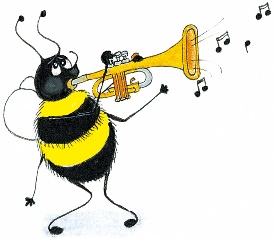 Jolly Grammar is a GRAMMAR WITHOUT GROANS, multisensory literacy program that teaches: 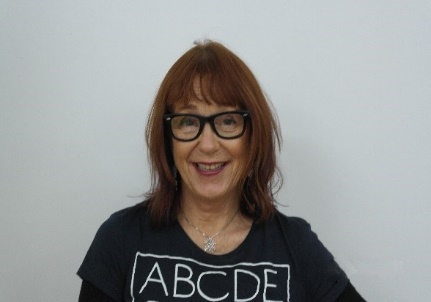 GrammarPunctuationPhonicsSpellingThe program applies to children from 7-12 years (and beyond for children with learning difficulties.) The children learn a unique combination of movements and colours to help them learn the basic elements of grammar. This means they learn the “nuts and bolts” of writing easily and naturally. They learn how to incorporate this knowledge into their oral language and writing.JOLLY GRAMMAR fits within the national curriculum guidelines and will promote much higher literacy standards for all your students. 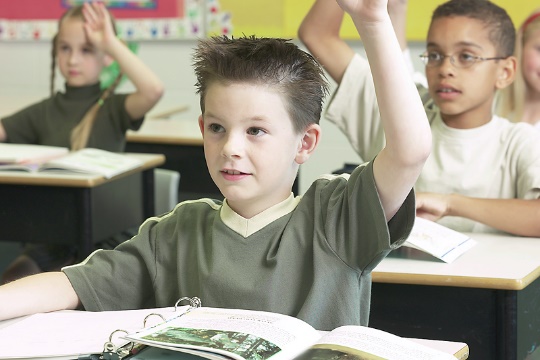 By attendance at this thought-provoking and practical seminar you will learn:Why this approach is so effective and multisensory methods to introduce spelling and grammar concepts.Which grammatical structures to introduce and a suggested order, signs, colours and gamesPractical, enjoyable and structured strategies to improve spelling skills, grammar and therefore oral and written expression.Ways to incorporate this program into your writing lessons.Attending teachers will receive extra helpful games/products/planning docs to help them plan practical and interesting lessons to teach Jolly Grammar.Date: 28th November 2017	Time: 9am - 3pm 			Venue: Central Brisbane Location    Investment: $250 (includes GST) Bring your own lunch						Places are limited so please ring or fax your details as soon as possible. Phone: (08) 9271 4200 Fax: (08) 9271 4211 Attendee Name: _______________________	Attendee Email: ___________________________Attendee : ______________________	School: __________________________________Payment form: cheque or credit card (please circle)				JGBNE28Nov17
Please make cheques payable to the International Centre for Excellence and post to I.C.E. 19 King William Street, Bayswater WA 6053Credit Card Number: _______ _______ _______ _______ Expiry Date: __/__ Name on Credit Card: ____________________ Amount: _________  Signature: __________________	